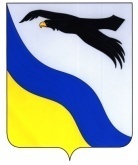 с. Беляевка25.03.2022               201-пО внесении изменения в постановление администрации района от 16.03.2017 № 255-п «О создании межведомственной координационной комиссии по организации отдыха и оздоровления детей и подростков»1. Внести  в   постановление   администрации   района   от 16.03.2017      № 255-п «О создании межведомственной координационной комиссии по организации отдыха и оздоровления детей и подростков» следующие изменения:а)  Состав районной межведомственной координационной комиссии по вопросам отдыха, оздоровления и занятости детей и подростков изложить в новой редакции согласно приложению к настоящему постановлению.2. Контроль за исполнением настоящего постановления возложить на заместителя главы администрации по социальной политике Костенко Р.В.3.Постановление вступает в силу со дня его подписания.Глава района                                                                                          А.А. Федотов[МЕСТО ДЛЯ ПОДПИСИ]Состав районной межведомственной координационной комиссии по вопросам отдыха, оздоровления и занятости детей и подростковАДМИНИСТРАЦИЯБЕЛЯЕВСКИЙ РАЙОНА ОРЕНБУРГСКОЙ ОБЛАСТИ ПОСТАНОВЛЕНИЕРазослано:Костенко Р.В., финансовому отделу, отделу образования, опеки и попечительства, ОСЗН, отделение МВД Росси по Беляевскому району, ГБУ «Центр занятости населения», отделу культуры, ведущему специалисту по делам молодежи, главному специалисту по физической культуре, спорту и туризму, Южному территориальному отделу Управления Роспотребнадзора, главам муниципальных образований сельских поселений, прокурору, в дело. Приложение к постановлению администрации района от 25.03.2022  № 201-п«Приложение к постановлению администрации района от 16.03.2017 № 255-пКостенко Римма Викторовна - председатель комиссии, заместитель главы администрации по социальной политикеКравченко Светлана Николаевна- заместитель председателя комиссии, начальник отдела образования, опеки и попечительстваМихеичева Анастасия Николаевна- секретарь комиссии, главный специалист отдела образования, опеки и попечительстваЧлены комиссии:Члены комиссии:Вязьметинова Маргарита Дмитриевна- старший инспектор ПДН  отделения МВД России по Беляевскому району (по согласованию) Домницкая Наталья Анатольевна - заместитель начальника отдела, ответственный секретарь комиссии по делам несовершеннолетних и защите их правЕрещенко Любовь Ивановна- директор МБУ ДО «ДДТ»Задорожная Юлия Владимировна-директор МБУ «Спортивная школа» муниципального образования  Беляевский районИванова Ольга Яковлевна-начальник ГБУ СО «КЦСОН» (по согласованию)Мельникова Оксана Юрьевна- директор ГКУ «Центр занятости населения Беляевского района»   (по согласованию)Пустаханова Ольга Владимировна  - начальник отдела культурыРуппель Александр Андреевич- инспектор Саракташского ОВО филиала ФГКУ «УВО ВНГ России по Оренбургской области (по согласованию)Селифанов Денис Евгеньевич- начальник отдела  по физической культуре, спорту, туризму и молодежной политикеХакимов Дамир Рамильевич  - заведующий поликлиникой ГБУЗ «Беляевская РБ» (по согласованию)ШинтимироваИльмира Самигулловна- ведущий специалист по делам молодежи »